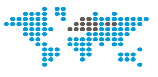 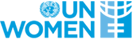 UN Women Strategic Note 2019-2023UN WOMEN Cambodia COUNTRY OFFICESN REPORT 2022The report includes:Development results framework (DRF)










Report Date: 2/10/2022Impact6
A comprehensive and dynamic set of global norms, policies and standards on gender equality and the empowerment of all women and girls is strengthened and implementedImpact6
A comprehensive and dynamic set of global norms, policies and standards on gender equality and the empowerment of all women and girls is strengthened and implementedRelated UN-Women SP Impact Area: 
Related UNDAF/ CCPD priority: Outcome 4:  Accountability and Participation; Outcome 2: Expanding Economic Opportunities
Related national development priorities:Related UN-Women SP Impact Area: 
Related UNDAF/ CCPD priority: Outcome 4:  Accountability and Participation; Outcome 2: Expanding Economic Opportunities
Related national development priorities:Related UN-Women SP Impact Area: 
Related UNDAF/ CCPD priority: Outcome 4:  Accountability and Participation; Outcome 2: Expanding Economic Opportunities
Related national development priorities:Related UN-Women SP Impact Area: 
Related UNDAF/ CCPD priority: Outcome 4:  Accountability and Participation; Outcome 2: Expanding Economic Opportunities
Related national development priorities:Related UN-Women SP Impact Area: 
Related UNDAF/ CCPD priority: Outcome 4:  Accountability and Participation; Outcome 2: Expanding Economic Opportunities
Related national development priorities:Related UN-Women SP Impact Area: 
Related UNDAF/ CCPD priority: Outcome 4:  Accountability and Participation; Outcome 2: Expanding Economic Opportunities
Related national development priorities:Related UN-Women SP Impact Area: 
Related UNDAF/ CCPD priority: Outcome 4:  Accountability and Participation; Outcome 2: Expanding Economic Opportunities
Related national development priorities:Year
2019Year
2020Year
2021Year
2022Year
2023TotalOutcome 6.1
The RGC resources, coordinates and transparently monitors implementation of international commitments to GE&WE, in consultation with rights holders including Young women and LGBTIQ persons.

Related SP Outcome/Output:


Indicator 6.1A:  Number of selected laws and policies that have been adopted, amended and implemented to comply with international norms and standards with UN Women support.

Targets: 
Value: 4
Notes: Refers to compliance with recommendations of CEDAW and commitments under Beijing PfA, SDGs. (DV, National Programme for Promotion of Women Leadership in civil service, labour migration policy, sectoral policy-MOE)
Target Year: 2023

Baseline: 
Value: 0 Year: 2018
Source: CCO Annual Report

Indicator 6.1B:  Number of key government ministries able to report annually on gender budget allocations.

Targets: 
Value: 5
Notes: Ministries/institutions (MOE, MCS, MOEYS, NCDDS, MOWA) have gender statement
Target Year: 2023

Baseline: 
Value: 0 Year: 2018
Source: CNCW Annual Report 

Indicator 6.1C:  Number of new national gender indicators adopted and monitored in line with SDG5

Targets: 
Value: 2
Notes: 2 new indicators: Gender-adjusted wage gap;  Unpaid care work.
Target Year: 2023

Baseline: 
Value: 0 Year: 2018
Source: Cambodian SDG Indicator Framework; Cambodia Socio-Economic Survey (2020)

Output 6.1.3
Young women and marginalised women, as well as LGBTIQ persons, have the feminist transformative leadership capacity, networks, and space to challenges negative social gender norms and to hold duty bearers accountable on GE&WE commitments, including the implementation of CEDAW COB.Indicator 6.1.3A:  Percentage of Youth Leadership Academy (YLA) participants reported to integrate feminist leadership principles into their daily life

Targets: 
Value: 70%
Notes: Youth Leadership Academy Group 2
Target Year: 2022

Baseline: 
Value: 0% Year: 2021
Source: Annual Report

Indicator 6.1.3B:  Percentage of audiences of social media campaign supported by UNW  can identify at least two negative social and gender norms discriminate against women, LBT women and girls.

Targets: 
Value: 70%
Notes: Online Survey
Target Year: 2022

Baseline: 
Value: 0 Year: 2021
Source: Capacity Needs Assessment Report

Indicator 6.1.3C:  Number of inter-generational dialogues conducted through CCO's support to build understanding of women's issues across generations and strengthen the inter-general coalition.

Targets: 
Value: 1
Target Year: 2022

Baseline: 
Value: 0 Year: 2021
Source: Annual Report

Indicator 6.1.3D:  Inactivate in 2022: Number of action learning of YLA participants conducted to address negative social and gender norms

Targets: 

Baseline: 
Value: 0 Year: 2021
Source: Annual Report

Indicator 6.1.3E:  Percentage of CNCW members implementing  CEDAW Concluding Observations Action Plans through UN Women support to CNCW.

Targets: 
Value: 40%
Notes: CNCW COB Action Plan
Target Year: 2022

Baseline: 
Value: 0% Year: 2021
Source: Annual Report Report

156,655.00
(core)

104,000.00
(non-core)

161,069.00
(core)

17,300.00
(non-core)

50,000.00
(core)

315,000.00
(non-core)

45,000.00
(core)

0.00
(non-core)

160,462.00
(core)

0.00
(non-core)

573,186.00
(core)

436,300.00
(non-core)Outcome 6.1
The RGC resources, coordinates and transparently monitors implementation of international commitments to GE&WE, in consultation with rights holders including Young women and LGBTIQ persons.

Related SP Outcome/Output:


Indicator 6.1A:  Number of selected laws and policies that have been adopted, amended and implemented to comply with international norms and standards with UN Women support.

Targets: 
Value: 4
Notes: Refers to compliance with recommendations of CEDAW and commitments under Beijing PfA, SDGs. (DV, National Programme for Promotion of Women Leadership in civil service, labour migration policy, sectoral policy-MOE)
Target Year: 2023

Baseline: 
Value: 0 Year: 2018
Source: CCO Annual Report

Indicator 6.1B:  Number of key government ministries able to report annually on gender budget allocations.

Targets: 
Value: 5
Notes: Ministries/institutions (MOE, MCS, MOEYS, NCDDS, MOWA) have gender statement
Target Year: 2023

Baseline: 
Value: 0 Year: 2018
Source: CNCW Annual Report 

Indicator 6.1C:  Number of new national gender indicators adopted and monitored in line with SDG5

Targets: 
Value: 2
Notes: 2 new indicators: Gender-adjusted wage gap;  Unpaid care work.
Target Year: 2023

Baseline: 
Value: 0 Year: 2018
Source: Cambodian SDG Indicator Framework; Cambodia Socio-Economic Survey (2020)

Output 6.1.4
- Inactivated in 2021: Output 6.1.2  Strengthened capacity of key government bodies, including Ministries and the Judiciary, to implement   the CEDAW, CSW, Beijing PFA and SDGsIndicator 6.1.4A:  Inactivated in 2021: Indicator 1.1.1a: Number of dialogues with government women leaders conducted to advocate for gender responsive budgeting and gender statistics.

Targets: 
Value: 3
Target Year: 2020

Baseline: 
Value: 3 Year: 2019
Source: CCO Report

Indicator 6.1.4B:  Inactivated in 2021: Indicator 1.1.1b: Number of action plan for implementation of new CEDAW Concluding Observations through UN Women support to CNCW.

Targets: 
Value: 1
Notes: CNCW Consultations
Target Year: 2020

Baseline: 
Value: 0 Year: 2019
Source: CCO Report

Indicator 6.1.4C:  In activated in 2021: Indicator 1.1.1.c: Percentage of trainees from key government institutions demonstrated increased understanding on the concepts of GRB and gender statistics through UN Women support

Targets: 
Value: 70%
Target Year: 2020

Baseline: 
Value: 0% Year: 2019
Source: CCO Report

0.00
(core)

0.00
(non-core)

101,931.00
(core)

0.00
(non-core)

0.00
(core)

0.00
(non-core)

0.00
(core)

0.00
(non-core)

0.00
(core)

0.00
(non-core)

101,931.00
(core)

0.00
(non-core)Total Resources for outcome 6.1 (core and non-core)Total Resources for outcome 6.1 (core and non-core)Total Resources for outcome 6.1 (core and non-core)156,655.00
(core)

104,000.00
(non-core)263,000.00
(core)

17,300.00
(non-core)50,000.00
(core)

315,000.00
(non-core)45,000.00
(core)

0.00
(non-core)160,462.00
(core)

0.00
(non-core)675,117.00
(core)

436,300.00
(non-core)Total Resources for impact area 6Total Resources for impact area 6Total Resources for impact area 6156,655.00
(core)

104,000.00
(non-core)263,000.00
(core)

17,300.00
(non-core)50,000.00
(core)

315,000.00
(non-core)45,000.00
(core)

0.00
(non-core)160,462.00
(core)

0.00
(non-core)675,117.00
(core)

436,300.00
(non-core)Impact4
Women and girls contribute and have greater influence in building sustainable peace and resilience, and benefit equally from the prevention of natural disasters and conflicts and from humanitarian actionImpact4
Women and girls contribute and have greater influence in building sustainable peace and resilience, and benefit equally from the prevention of natural disasters and conflicts and from humanitarian actionRelated UN-Women SP Impact Area: 
Related UNDAF/ CCPD priority: Outcome 3:  Sustainable Living
Related national development priorities:Related UN-Women SP Impact Area: 
Related UNDAF/ CCPD priority: Outcome 3:  Sustainable Living
Related national development priorities:Related UN-Women SP Impact Area: 
Related UNDAF/ CCPD priority: Outcome 3:  Sustainable Living
Related national development priorities:Related UN-Women SP Impact Area: 
Related UNDAF/ CCPD priority: Outcome 3:  Sustainable Living
Related national development priorities:Related UN-Women SP Impact Area: 
Related UNDAF/ CCPD priority: Outcome 3:  Sustainable Living
Related national development priorities:Related UN-Women SP Impact Area: 
Related UNDAF/ CCPD priority: Outcome 3:  Sustainable Living
Related national development priorities:Related UN-Women SP Impact Area: 
Related UNDAF/ CCPD priority: Outcome 3:  Sustainable Living
Related national development priorities:Year
2019Year
2020Year
2021Year
2022Year
2023TotalOutcome 4.1
SN Outcome 4: National and sub-national responses to climate change and Disaster Risk Reduction incorporate and address the priorities and needs of all women in Cambodia.

Related SP Outcome/Output:


Indicator 4.1A:  Number of climate change/DRR related sectoral policies and action plans which have enhanced responsiveness to gender and human rights.

Targets: 
Value: 4
Target Year: 2022
Value: 4
Target Year: 2022

Baseline: 
Value: 8 Year: 2018
Note: The baseline is set based on the mapping report prepared under the EmPower project, according to which at least 8 national climate change/DRR/energy policies already include, to some extent, gender and human rights considerations
Source: Project evaluation reports and national level policies

Indicator 4.1B:  Number of assessments or strategic evaluations use gendered evidence and data on climate and disaster risks and impacts.

Targets: 
Value: 3
Notes: The national assessments on gender equality, climate vulnerability and disaster risks, national gender risk profiles, reports on mainstreaming of gender equality into national climate change and DRR actions will be prepared.
Target Year: 2022

Baseline: 
Value: 0 Year: 2018
Note: Refer to the chapter on Gender and Climate And DRR in the Cambodia Gender Assessment 2014.
Source: Cambodia Gender Assessment 2019, Government assessment reports and evaluations  

Indicator 4.1C:  Number of capacity building events on gender equality and women’s rights in climate change and DRR that target officials, decision makers and women leaders .

Targets: 
Value: 5
Notes: Capacity building and coaching/mentoring on gender and women rights in climate change actions and DRR.
Target Year: 2022

Baseline: 
Value: 0 Year: 2018
Note: Currently existing capacity building programmes for officials and decision makers do not focus on the intersect of climate change, DRR and gender.
Source: Training programmes, curricula and modules; and post training reports 

Output 4.1.1
RGC and key stakeholders have capacity to generate, analyse and use sex, age and diversity disaggregated data to inform disaster and climate change risk analysis and actions.Indicator 4.1.1A:  Number of government ministries/committees (MOE/NCSD, MOWA, MRD, MAFF, NCSDD-s and NCDM) that apply gender analysis and SADDD to climate and disaster risk profiling

Targets: 
Value: 2
Notes: Project Progress report
Target Year: 2022

Baseline: 
Value: 1 Year: 2021
Source: Project Progress report

Indicator 4.1.1B:  Number of national documents  (report, training manual) are produced using information on gender statistic and climate change

Targets: 
Value: 2
Notes: Project Progress Report
Target Year: 2022

Baseline: 
Value: 3 Year: 2021
Source: Progress report

Indicator 4.1.1C:  Percentage  of government official trained report having increased knowledge on gender statistic and climate change

Targets: 
Value: 75%
Target Year: 2022

Baseline: 
Value: 0 Year: 2021
Source: Project Progress Report, Post-training evaluation and participants' reflection report

11,956.00
(core)

0.00
(non-core)

0.00
(core)

132,340.00
(non-core)

35,956.00
(core)

110,432.00
(non-core)

0.00
(core)

124,300.00
(non-core)

0.00
(core)

0.00
(non-core)

47,912.00
(core)

367,072.00
(non-core)Outcome 4.1
SN Outcome 4: National and sub-national responses to climate change and Disaster Risk Reduction incorporate and address the priorities and needs of all women in Cambodia.

Related SP Outcome/Output:


Indicator 4.1A:  Number of climate change/DRR related sectoral policies and action plans which have enhanced responsiveness to gender and human rights.

Targets: 
Value: 4
Target Year: 2022
Value: 4
Target Year: 2022

Baseline: 
Value: 8 Year: 2018
Note: The baseline is set based on the mapping report prepared under the EmPower project, according to which at least 8 national climate change/DRR/energy policies already include, to some extent, gender and human rights considerations
Source: Project evaluation reports and national level policies

Indicator 4.1B:  Number of assessments or strategic evaluations use gendered evidence and data on climate and disaster risks and impacts.

Targets: 
Value: 3
Notes: The national assessments on gender equality, climate vulnerability and disaster risks, national gender risk profiles, reports on mainstreaming of gender equality into national climate change and DRR actions will be prepared.
Target Year: 2022

Baseline: 
Value: 0 Year: 2018
Note: Refer to the chapter on Gender and Climate And DRR in the Cambodia Gender Assessment 2014.
Source: Cambodia Gender Assessment 2019, Government assessment reports and evaluations  

Indicator 4.1C:  Number of capacity building events on gender equality and women’s rights in climate change and DRR that target officials, decision makers and women leaders .

Targets: 
Value: 5
Notes: Capacity building and coaching/mentoring on gender and women rights in climate change actions and DRR.
Target Year: 2022

Baseline: 
Value: 0 Year: 2018
Note: Currently existing capacity building programmes for officials and decision makers do not focus on the intersect of climate change, DRR and gender.
Source: Training programmes, curricula and modules; and post training reports 

Output 4.1.2
National climate change and DRR Regulatory and policy frameworks and climate change financing fulfil and protect human rights and gender equality commitments.Indicator 4.1.2A:  Number of national policy, action plan, guideline, report and program related to CC/DRR incorporates gender perspective.

Targets: 
Value: 2
Notes: Project progress report
Target Year: 2022

Baseline: 
Value: 3 Year: 2021
Notes: Focus on support to key government institutions (MoE/NCSD, NCDM, MAFF, MRD) when project is being implemented.
Source: Project progress report

Indicator 4.1.2B:  Percentage of government officials, women leaders trained report increased knowledge, skills and leadership and apply them in their work to mainstream gender, human rights into climate change and DRR action.

Targets: 
Value: 75%
Notes: Post-activity survey and reflection report
Target Year: 2022

Baseline: 
Value: 0 Year: 2021
Source: Progress program report

0.00
(core)

58,310.00
(non-core)

0.00
(core)

81,521.00
(non-core)

0.00
(core)

34,000.00
(non-core)

0.00
(core)

106,500.00
(non-core)

0.00
(core)

0.00
(non-core)

0.00
(core)

280,331.00
(non-core)Outcome 4.1
SN Outcome 4: National and sub-national responses to climate change and Disaster Risk Reduction incorporate and address the priorities and needs of all women in Cambodia.

Related SP Outcome/Output:


Indicator 4.1A:  Number of climate change/DRR related sectoral policies and action plans which have enhanced responsiveness to gender and human rights.

Targets: 
Value: 4
Target Year: 2022
Value: 4
Target Year: 2022

Baseline: 
Value: 8 Year: 2018
Note: The baseline is set based on the mapping report prepared under the EmPower project, according to which at least 8 national climate change/DRR/energy policies already include, to some extent, gender and human rights considerations
Source: Project evaluation reports and national level policies

Indicator 4.1B:  Number of assessments or strategic evaluations use gendered evidence and data on climate and disaster risks and impacts.

Targets: 
Value: 3
Notes: The national assessments on gender equality, climate vulnerability and disaster risks, national gender risk profiles, reports on mainstreaming of gender equality into national climate change and DRR actions will be prepared.
Target Year: 2022

Baseline: 
Value: 0 Year: 2018
Note: Refer to the chapter on Gender and Climate And DRR in the Cambodia Gender Assessment 2014.
Source: Cambodia Gender Assessment 2019, Government assessment reports and evaluations  

Indicator 4.1C:  Number of capacity building events on gender equality and women’s rights in climate change and DRR that target officials, decision makers and women leaders .

Targets: 
Value: 5
Notes: Capacity building and coaching/mentoring on gender and women rights in climate change actions and DRR.
Target Year: 2022

Baseline: 
Value: 0 Year: 2018
Note: Currently existing capacity building programmes for officials and decision makers do not focus on the intersect of climate change, DRR and gender.
Source: Training programmes, curricula and modules; and post training reports 

Output 4.1.3
Women and marginalised groups have capacity to meaningfully participate in, influence and lead climate change and DRR decision-making processes.Indicator 4.1.3C:  Number of joint action/initiative of civil society involved in the project which contribute to  gender integration in climate change and DRR .

Targets: 
Value: 1
Notes: Project progress report
Target Year: 2022

Baseline: 
Value: 1 Year: 2021
Source: Project progress report, consultation report

Indicator 4.1.3D:  Number of advocacy events conducted by grassroots HIV affected women's groups to raise livelihood issue and health care  concerns the resulted from COVID 19 and Climate Change

Targets: 
Value: 2
Notes: Project Progress Report
Target Year: 2022

Baseline: 
Value: 0 Year: 2021
Source: CSO consultation March 2018 (Baseline) and Project progress report

Indicator 4.1.3E:  Percentage of Women report haveing increased knowledge and skill on leadership and gender and climate change which enable them to engage in climate change dialouge.

Targets: 
Value: 75%
Notes: Project Progress Report
Target Year: 2022

Baseline: 
Value: 0 Year: 2021
Source: CCO Report

0.00
(core)

108,171.00
(non-core)

0.00
(core)

106,326.00
(non-core)

0.00
(core)

51,000.00
(non-core)

0.00
(core)

65,000.00
(non-core)

0.00
(core)

0.00
(non-core)

0.00
(core)

330,497.00
(non-core)Total Resources for outcome 4.1 (core and non-core)Total Resources for outcome 4.1 (core and non-core)Total Resources for outcome 4.1 (core and non-core)11,956.00
(core)

166,481.00
(non-core)0.00
(core)

320,187.00
(non-core)35,956.00
(core)

195,432.00
(non-core)0.00
(core)

295,800.00
(non-core)0.00
(core)

0.00
(non-core)47,912.00
(core)

977,900.00
(non-core)Total Resources for impact area 4Total Resources for impact area 4Total Resources for impact area 411,956.00
(core)

166,481.00
(non-core)0.00
(core)

320,187.00
(non-core)35,956.00
(core)

195,432.00
(non-core)0.00
(core)

295,800.00
(non-core)0.00
(core)

0.00
(non-core)47,912.00
(core)

977,900.00
(non-core)Impact3
 All women and girls live a life free from all forms of violenceImpact3
 All women and girls live a life free from all forms of violenceRelated UN-Women SP Impact Area: 
Related UNDAF/ CCPD priority: Outcome 1:  Expanding Social Opportunities; Outcome 2: Expanding Economic Opportunities; and
Outcome 4:  Accountability and Participation
Related national development priorities:Related UN-Women SP Impact Area: 
Related UNDAF/ CCPD priority: Outcome 1:  Expanding Social Opportunities; Outcome 2: Expanding Economic Opportunities; and
Outcome 4:  Accountability and Participation
Related national development priorities:Related UN-Women SP Impact Area: 
Related UNDAF/ CCPD priority: Outcome 1:  Expanding Social Opportunities; Outcome 2: Expanding Economic Opportunities; and
Outcome 4:  Accountability and Participation
Related national development priorities:Related UN-Women SP Impact Area: 
Related UNDAF/ CCPD priority: Outcome 1:  Expanding Social Opportunities; Outcome 2: Expanding Economic Opportunities; and
Outcome 4:  Accountability and Participation
Related national development priorities:Related UN-Women SP Impact Area: 
Related UNDAF/ CCPD priority: Outcome 1:  Expanding Social Opportunities; Outcome 2: Expanding Economic Opportunities; and
Outcome 4:  Accountability and Participation
Related national development priorities:Related UN-Women SP Impact Area: 
Related UNDAF/ CCPD priority: Outcome 1:  Expanding Social Opportunities; Outcome 2: Expanding Economic Opportunities; and
Outcome 4:  Accountability and Participation
Related national development priorities:Related UN-Women SP Impact Area: 
Related UNDAF/ CCPD priority: Outcome 1:  Expanding Social Opportunities; Outcome 2: Expanding Economic Opportunities; and
Outcome 4:  Accountability and Participation
Related national development priorities:Year
2019Year
2020Year
2021Year
2022Year
2023TotalOutcome 3.1
Cambodia has an enabling environment to better prevent, respond and prosecute all forms of gender-based violence [aligns to UN Women SP 2018-2021 Output 11]

Related SP Outcome/Output:


Indicator 3.1A:  Number of Laws, policies and protocols revised and/or adopted which support the prosecution and coordinated response around GBV which align with international standards

Targets: 
Value: 8
Notes: 8: (1) Revised DV Law tabled by Government for consideration; and (2) its Explanatory Notes with clear definitions for sexual harassment and gender discrimination; (3) VAW Mediation Guidelines; (4) VAW MSS; (5) VAW Bench Book; (6) 3rd Labour Migration Policy; (7) Guideline on Dispute Resolution for Migrant Workers; and (8) Employment Contract for Migrants.
Target Year: 2023

Baseline: 
Value: 6 Year: 2018
Note: 6:  DV Law; Explanatory Notes for the DV Law; Draft VAW Bench Book; Draft VAW Mediation Guideline; and Draft VAW MSS; Labour Migration Policy
MOV: Report of Cambodia National Council for Women (CNCW) and MOWA, and TWGG-GBV.
Source: Report of Cambodia National Council for Women (CNCW) and MOWA, and TWGG-GBV

Indicator 3.1B:  Percentage increase of budget allocation to Annual Operational Plan (AOP) for the 3rd NAPVAW implementation [UN Women SP 2018-2021 Output 12.2]

Targets: 
Value: +50% (USD 5.5 Million)
Notes: Annual Operational Plan (AOP) for the 3rd NAPVAW 2019-2023 implementation
Target Year: 2023

Baseline: 
Value: USD 3.7 Million Year: 2017
Note: Annual Operational Plan (AOP) for the 2nd NAPVAW 2017 implementation
Source: TWGG-GBV Report

Output 3.1.1
The RGC has improved capacity to adopt, implement and monitor GBV legislation, policies and standards.Indicator 3.1.1A:  The 3rd NAPVAW implementation monitored and reported through the Technical Working Group on Gender-GBV (TWGG-GBV).

Targets: 
Value: 1
Notes: Annual report of 3rd NAPVAW implementation
Target Year: 2022

Baseline: 
Value: 1 Year: 2021
Source: MOWA Report

Indicator 3.1.1B:  Number of RGC Line Ministries contributed to developing, reviewing and adopting laws, policies and strategies addressing GBV through consultation with gender and LGBTIQ advocates.

Targets: 
Value: 16
Notes: Relevant RGC Line Ministries
Target Year: 2022

Baseline: 
Value: 16 Year: 2021
Source: UN Women annual report

44,500.00
(core)

428,318.00
(non-core)

0.00
(core)

129,487.00
(non-core)

60,000.00
(core)

87,500.00
(non-core)

0.00
(core)

106,079.00
(non-core)

60,000.00
(core)

187,500.00
(non-core)

164,500.00
(core)

938,884.00
(non-core)Outcome 3.1
Cambodia has an enabling environment to better prevent, respond and prosecute all forms of gender-based violence [aligns to UN Women SP 2018-2021 Output 11]

Related SP Outcome/Output:


Indicator 3.1A:  Number of Laws, policies and protocols revised and/or adopted which support the prosecution and coordinated response around GBV which align with international standards

Targets: 
Value: 8
Notes: 8: (1) Revised DV Law tabled by Government for consideration; and (2) its Explanatory Notes with clear definitions for sexual harassment and gender discrimination; (3) VAW Mediation Guidelines; (4) VAW MSS; (5) VAW Bench Book; (6) 3rd Labour Migration Policy; (7) Guideline on Dispute Resolution for Migrant Workers; and (8) Employment Contract for Migrants.
Target Year: 2023

Baseline: 
Value: 6 Year: 2018
Note: 6:  DV Law; Explanatory Notes for the DV Law; Draft VAW Bench Book; Draft VAW Mediation Guideline; and Draft VAW MSS; Labour Migration Policy
MOV: Report of Cambodia National Council for Women (CNCW) and MOWA, and TWGG-GBV.
Source: Report of Cambodia National Council for Women (CNCW) and MOWA, and TWGG-GBV

Indicator 3.1B:  Percentage increase of budget allocation to Annual Operational Plan (AOP) for the 3rd NAPVAW implementation [UN Women SP 2018-2021 Output 12.2]

Targets: 
Value: +50% (USD 5.5 Million)
Notes: Annual Operational Plan (AOP) for the 3rd NAPVAW 2019-2023 implementation
Target Year: 2023

Baseline: 
Value: USD 3.7 Million Year: 2017
Note: Annual Operational Plan (AOP) for the 2nd NAPVAW 2017 implementation
Source: TWGG-GBV Report

Output 3.1.2
Inactivate in 2021-Young women and men, including LGBTIQ youth, in selected communities, schools and other settings understand and challenge harmful gender norms, including GBV and harassment in public spaces.Indicator 3.1.2C:  Inactivate in 2021-Number of participant (disaggregated by sex) engaged in public awareness campaign focused on GBV against women migrant workers, using women’s voices and stories.

Targets: 

Baseline: 
Value: 5000 Year: 2017
Notes: 16 days campaign 's activities organized across the country directly involved over 5,000 people, 174,000 people were reached through traditional and social media
Source: UN Women report

10,000.00
(core)

20,000.00
(non-core)

0.00
(core)

0.00
(non-core)

10,000.00
(core)

240,000.00
(non-core)

10,000.00
(core)

240,000.00
(non-core)

10,000.00
(core)

320,000.00
(non-core)

40,000.00
(core)

820,000.00
(non-core)Outcome 3.1
Cambodia has an enabling environment to better prevent, respond and prosecute all forms of gender-based violence [aligns to UN Women SP 2018-2021 Output 11]

Related SP Outcome/Output:


Indicator 3.1A:  Number of Laws, policies and protocols revised and/or adopted which support the prosecution and coordinated response around GBV which align with international standards

Targets: 
Value: 8
Notes: 8: (1) Revised DV Law tabled by Government for consideration; and (2) its Explanatory Notes with clear definitions for sexual harassment and gender discrimination; (3) VAW Mediation Guidelines; (4) VAW MSS; (5) VAW Bench Book; (6) 3rd Labour Migration Policy; (7) Guideline on Dispute Resolution for Migrant Workers; and (8) Employment Contract for Migrants.
Target Year: 2023

Baseline: 
Value: 6 Year: 2018
Note: 6:  DV Law; Explanatory Notes for the DV Law; Draft VAW Bench Book; Draft VAW Mediation Guideline; and Draft VAW MSS; Labour Migration Policy
MOV: Report of Cambodia National Council for Women (CNCW) and MOWA, and TWGG-GBV.
Source: Report of Cambodia National Council for Women (CNCW) and MOWA, and TWGG-GBV

Indicator 3.1B:  Percentage increase of budget allocation to Annual Operational Plan (AOP) for the 3rd NAPVAW implementation [UN Women SP 2018-2021 Output 12.2]

Targets: 
Value: +50% (USD 5.5 Million)
Notes: Annual Operational Plan (AOP) for the 3rd NAPVAW 2019-2023 implementation
Target Year: 2023

Baseline: 
Value: USD 3.7 Million Year: 2017
Note: Annual Operational Plan (AOP) for the 2nd NAPVAW 2017 implementation
Source: TWGG-GBV Report

Output 3.1.3
Legal actors, labor actors  and CSO staff are able to advocate for and implement women-centred justiceIndicator 3.1.3A:  Percentage of Feminist Jurisprudence initiative   participants report actions taken to integrate Feminist Jurisprudence principles including CEDAW into their practice (disaggregated by sex and role).

Targets: 
Value: 20%
Notes: To be determined by pre-test and post-test
10 % increase over the baseline
Target Year: 2022

Baseline: 
Value: 10% Year: 2021
Source: UN Women Annual Report

10,000.00
(core)

35,000.00
(non-core)

0.00
(core)

0.00
(non-core)

0.00
(core)

325,000.00
(non-core)

0.00
(core)

11,300.00
(non-core)

0.00
(core)

300,000.00
(non-core)

10,000.00
(core)

671,300.00
(non-core)Outcome 3.2
Women, girls and LGBTIQ persons who experience violence are empowered to use available, accessible and quality essential services and recover from violence. [UN Women SP 2018-2021 Output 11]

Related SP Outcome/Output:


Indicator 3.2A:  Proportion of women age 15-49 who have ever experienced physical and sexual violence who seek services.

Targets: 
Value: +10%
Notes: Women age 15-49 who have ever experienced physical and sexual violence who seek help
Target Year: 2020
Value: +10%
Notes: Women age 15-49 who have ever experienced physical and sexual violence who seek help
Target Year: 2022

Baseline: 
Value: 42.6% Year: 2015
Note: Women age 15-49 who have ever experienced physical and sexual violence who seek help
Source: Cambodia DHS of National Institute of Statistic, Ministry of Planning

Output 3.2.1
GBV service providers (Health, Police, Justice, and Social Services) have capacity to deliver inclusive, quality and accessible essential services to survivors, including marginalised women and LGBTIQ persons.Indicator 3.2.1A:  Percentage of trained GBV service providers (Health, Police, Justice, and Social Services) with increased knowledge to deliver inclusive quality and accessible essential services to survivors, including marginalised women and LGBTIQ.

Targets: 
Value: 85%
Notes: Pre-test and post-test
20% increase over the baseline
Target Year: 2022

Baseline: 
Value: 65% Year: 2021
Source: UN Women Annual report

Indicator 3.2.1B:  Percentage of trained relevant authority, and police with strengthened capacity to deliver justice for survivors of GBV in the formal and informal justice systems.

Targets: 
Value: 25%
Notes: Pre-test and post-test
25% increase over the baseline
Target Year: 2022

Baseline: 
Value: 0% Year: 2021
Notes: New target group
Source: UN Women annual report

Indicator 3.2.1C:  (Inactivate) Percentage of GBV survivors in target areas with increased knowledge of referral procedures and available services.

Targets: 

Baseline: 
Value: 20% Year: 2020
Notes: Baseline to be determined under DFAT-ACCESS programme in late 2020
Source: Final evaluation of 2nd NAPVAW, MoWA. 

0.00
(core)

80,729.00
(non-core)

0.00
(core)

116,272.00
(non-core)

0.00
(core)

195,000.00
(non-core)

0.00
(core)

182,724.00
(non-core)

0.00
(core)

225,000.00
(non-core)

0.00
(core)

799,725.00
(non-core)Outcome 3.2
Women, girls and LGBTIQ persons who experience violence are empowered to use available, accessible and quality essential services and recover from violence. [UN Women SP 2018-2021 Output 11]

Related SP Outcome/Output:


Indicator 3.2A:  Proportion of women age 15-49 who have ever experienced physical and sexual violence who seek services.

Targets: 
Value: +10%
Notes: Women age 15-49 who have ever experienced physical and sexual violence who seek help
Target Year: 2020
Value: +10%
Notes: Women age 15-49 who have ever experienced physical and sexual violence who seek help
Target Year: 2022

Baseline: 
Value: 42.6% Year: 2015
Note: Women age 15-49 who have ever experienced physical and sexual violence who seek help
Source: Cambodia DHS of National Institute of Statistic, Ministry of Planning

Output 3.2.2
Ministry of Women's Affairs (MOWA), Ministry of Labour and Vocational Training (MOLVT) and relevant line ministries effectively supports referral and coordination networks at national and sub-national level.Indicator 3.2.2A:  Number of national and sub-national working groups on multi-sectoral service response to GBV established and strengthened.

Targets: 
Value: 9
Notes: TWGG-GBV at national level; Sub-national working groups at Provincial level and in 2 districts in Kampong Speu and Preah Sihanouk Province.
Target Year: 2022

Baseline: 
Value: 9 Year: 2021
Source: UN Women Annual Report

Indicator 3.2.2B:  (Inactivate) Percentage of sub-national working group members on multi-sectoral service response to GBV reporting an increased understanding on service coordination, referral, case management and documenting VAW administrative data. [UN Women SP 2018-2021 Output 11.4]

Targets: 

Baseline: 
Value: 60% Year: 2020
Notes: Baseline to be conducted under DFAT-ACCESS programme in late 2020 delayed due to COVID 19
Source: Capacity Assessment Report of sub-national working group on multi-sectoral service response to GBV.

Indicator 3.2.2C:  (Inactivate) Increased percentage of GBV cases managed multi-sectorally according to Case Management Guidelines [UN Women SP 2018-2021 Output 11.4]

Targets: 

Baseline: 
Value: 20% Year: 2020
Source: Baseline to be collected by 2020

Indicator 3.2.2D:  Percentage of GBV group members with capacity to manage cases multi-sectorally according to minimum service standard

Targets: 
Value: 10%
Notes: Measuring by monitoring  checklists
Target Year: 2022

Baseline: 
Value: 0% Year: 2021
Notes: Measuring by monitoring checklists
Source: UN Women  annual report

0.00
(core)

127,849.00
(non-core)

0.00
(core)

62,300.00
(non-core)

0.00
(core)

145,000.00
(non-core)

0.00
(core)

13,000.00
(non-core)

0.00
(core)

550,000.00
(non-core)

0.00
(core)

898,149.00
(non-core)Outcome 3.2
Women, girls and LGBTIQ persons who experience violence are empowered to use available, accessible and quality essential services and recover from violence. [UN Women SP 2018-2021 Output 11]

Related SP Outcome/Output:


Indicator 3.2A:  Proportion of women age 15-49 who have ever experienced physical and sexual violence who seek services.

Targets: 
Value: +10%
Notes: Women age 15-49 who have ever experienced physical and sexual violence who seek help
Target Year: 2020
Value: +10%
Notes: Women age 15-49 who have ever experienced physical and sexual violence who seek help
Target Year: 2022

Baseline: 
Value: 42.6% Year: 2015
Note: Women age 15-49 who have ever experienced physical and sexual violence who seek help
Source: Cambodia DHS of National Institute of Statistic, Ministry of Planning

Output 3.2.3
Frontline service providers (health, social, and criminal justice), community based women peer networks and young gender advocates have capacity to implement and monitor policies and programmes in order to prevent and respond to GBV against women migrant workers through  evidence-based practice.Indicator 3.2.3A:  Indicator 3.2.3A: Spotlight-Number of women migrants who access support services (Health, Police, Justice, and Social Services) for survivors of violence and trafficking. [UN Women SP 2018-2021 Output 11.4]

Targets: 
Value: 100
Notes: Baseline is zero under Safe and Fair project. Data to be collected in Safe and Fair’s target provinces only (Phnom Penh-Helplines CHC, Phnom Penh-Helpline MOWA-started in 2021, Siem Reap, Preah Sihanouk and Kampong Speu-CARE)
Target Year: 2022

Baseline: 
Value: 100 Year: 2021
Source: UN Women and ILO Safe and Fair Report

Indicator 3.2.3B:  Spotlight-Number of laws and policies adopted or amended with UN Women inputs on rights-based and survivor-centred approaches.

Targets: 
Value: 0
Notes: MoWA Cambodia is preparing to conduct a Domestic Law review.  SAF will provide technical support on the roadmap development for the reviewing process. Yet, there is no expectation that it will be completed by 2022.
Target Year: 2022

Baseline: 
Value: 0 Year: 2021
Source: Annual Report

Indicator 3.2.3C:  Spotlight-Number of countries with dedicated national strategies/action plans on eliminating VAW, which include women migrants.

Targets: 
Value: 0
Notes: Cambodia is expected to be one of the countries with strategies/plans of action on eliminating VAW.  The 3rd NAPVAW' launch happened in January 2020.
Target Year: 2022

Baseline: 
Value: 0 Year: 2021
Source: Annual report

Indicator 3.2.3D:  Spotlight-Number of information systems strengthened for women migrants who access support services (health, welfare, police, justice) for survivors of violence and trafficking.

Targets: 
Value: 2
Notes: Cambodia expects to have two information systems for the whole life cycle of Safe and Fair Programme. 1 will work with TWG-GBV in Bosedth on their intake form, and the second one with MoWA helpline.
Target Year: 2022

Baseline: 
Value: 0 Year: 2021
Source: Annual report

Indicator 3.2.3E:  Spotlight-Number of referral mechanisms for follow-up services for women migrants by front-line service providers.

Targets: 
Value: 2
Notes: Cambodia expects to have two referral mechanisms. one with technical support to TWG-GBV at Borsedth and the second one through the direct support to CHC
Target Year: 2022

Baseline: 
Value: 0 Year: 2021
Source: Annual report

Indicator 3.2.3F:  Spotlight-Number of users of community-based and women-led networks supported by UN Women active in preventing VAW and trafficking

Targets: 
Value: 50
Target Year: 2022

Baseline: 
Value: 100 Year: 2021
Source: Annual report

Indicator 3.2.3G:  Spotlight-Number of women migrants who are provided with information by networks.

Targets: 
Value: 500
Notes: 1500 for the whole programme life cycle.
Target Year: 2022

Baseline: 
Value: 400 Year: 2021
Source: Annual report

Indicator 3.2.3H:  Spotlight-Number of women migrants who receive assistance from front-line service providers

Targets: 
Value: 50
Notes: Annual report
Target Year: 2022

Baseline: 
Value: 145 Year: 2021
Source: Annual report

Indicator 3.2.3I:  Spotlight- of front-line service providers trained to handle women’s protection/trafficking issues in a coordinated manner

Targets: 
Value: 98
Notes: Cambodia is required to have at least 60 service providers trained.  SAF will conduct training/workshops with 98 front line service providers from government counterpart
Target Year: 2022

Baseline: 
Value: 0 Year: 2021
Notes: Cambodia is required to have at least 60 service providers trained.
Source: Annual report

Indicator 3.2.3J:  Spotlight-Number of joint task forces (linking, for example, criminal justice, labour, immigration and VAW) established on women’s protection/trafficking.

Targets: 
Value: 0
Notes: Cambodia is required to have established at least one joint task force by 2020.  Cambodia has established both national and sub-national mechanisms addressing and responding to VAW and migration for example CTIP and TWG-GBV. SAF Cambodia continues to support the existing mechanisms.
Target Year: 2022

Baseline: 
Value: 0 Year: 2021
Source: Annual report

Indicator 3.2.3K:  Spotlight-Number of research studies and knowledge materials produced focusing on safe and fair labour migration, and violence against migrant women

Targets: 
Value: 2
Notes: Cambodia is required to produce at least 2 knowledge products per year. The target for the whole programme cycle is 10. 2022 report through a photography project.
Target Year: 2022

Baseline: 
Value: 1 Year: 2021
Source: Annual report

Indicator 3.2.3L:  Spotlight-Number of ASEAN countries collecting data on violence against migrant women (administrative or prevalence data)

Targets: 
Value: 0
Notes: Cambodia is required to be one of the countries collecting data on violence against women migrant workers. After discussion with the EU, SAF regional has changed the indicator 3.2.3D.
Target Year: 2022

Baseline: 
Value: 0 Year: 2021
Source: Annual report

Indicator 3.2.3M:  Spotlight-Number of persons reached through campaigns to address VAW, trafficking and gender based discrimination of women migrant workers.

Targets: 
Value: 2000
Notes: No target has been set for this indicator. But Safe and Fair Cambodia will try to reach 20000 people, including men and WMW family members.
Target Year: 2022

Baseline: 
Value: 5000 Year: 2021
Source: Annual report

0.00
(core)

353,546.00
(non-core)

0.00
(core)

411,036.00
(non-core)

0.00
(core)

337,725.00
(non-core)

0.00
(core)

342,681.00
(non-core)

0.00
(core)

0.00
(non-core)

0.00
(core)

1,444,988.00
(non-core)Total Resources for outcome 3.1 (core and non-core)Total Resources for outcome 3.1 (core and non-core)Total Resources for outcome 3.1 (core and non-core)64,500.00
(core)

483,318.00
(non-core)0.00
(core)

129,487.00
(non-core)70,000.00
(core)

652,500.00
(non-core)10,000.00
(core)

357,379.00
(non-core)70,000.00
(core)

807,500.00
(non-core)214,500.00
(core)

2,430,184.00
(non-core)Total Resources for outcome 3.2 (core and non-core)Total Resources for outcome 3.2 (core and non-core)Total Resources for outcome 3.2 (core and non-core)0.00
(core)

562,124.00
(non-core)0.00
(core)

589,608.00
(non-core)0.00
(core)

677,725.00
(non-core)0.00
(core)

538,405.00
(non-core)0.00
(core)

775,000.00
(non-core)0.00
(core)

3,142,862.00
(non-core)Total Resources for impact area 3Total Resources for impact area 3Total Resources for impact area 364,500.00
(core)

1,045,442.00
(non-core)0.00
(core)

719,095.00
(non-core)70,000.00
(core)

1,330,225.00
(non-core)10,000.00
(core)

895,784.00
(non-core)70,000.00
(core)

1,582,500.00
(non-core)214,500.00
(core)

5,573,046.00
(non-core)